პროექტი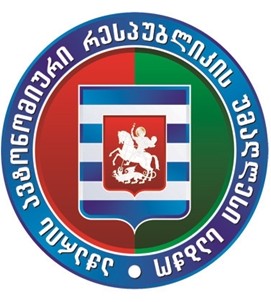 აჭარის ავტონომიური რესპუბლიკის უმაღლესი საბჭოს საფინანსო-საბიუჯეტო და ეკონომიკურსაკითხთა კომიტეტის სხდომა              დღის წესრიგი30 ნოემბერი, 2021წ.	12:00სთ.აჭარის ავტონომიური რესპუბლიკის ფინანსთა და ეკონომიკის სამინისტროს საქვეუწყებო დაწესებულება საავტომობილო გზების დეპარტამენტის ინფორმაციის მოსმენა „საგზაო ინფრასტრუქტურის მშენებლობა, რეაბილიტაცია და მოვლა-შენახვა“ პროგრამის ფარგლებში შესრულებული პროექტების შესახებ 2021 წლის პირველი იანვრიდან დღემდე.მომხსენებელი: აჭარის ავტონომიური რესპუბლიკის ფინანსთა და ეკონომიკის სამინისტროს საქვეუწყებო დაწესებულება საავტომობილო გზების დეპარტამენტის თავმჯდომარე - ზაზა შავაძე